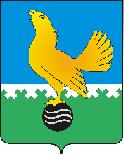 Ханты-Мансийский автономный округ-Юграмуниципальное образованиегородской округ город Пыть-ЯхАДМИНИСТРАЦИЯ ГОРОДАП О С Т А Н О В Л Е Н И ЕОб утверждении муниципальной программы «Содержание городских территорий, озеленение и благоустройствов городе Пыть-Яхе»	В соответствии с Федеральным законом от 06.10.2003 № 131-ФЗ «Об общих принципах организации местного самоуправления в Российской Федерации», в соответствии со статьей 179 Бюджетного кодекса Российской Федерации, Указом Президента Российской Федерации от 7 мая 2018 года N 204 "О национальных целях и стратегических задачах развития Российской Федерации на период до 2024 года", постановлением администрации города от  30.08.2018 № 259 «О модельной муниципальной программе муниципального образования городской округ город Пыть-Ях, порядке принятия решения о разработке муниципальных программ, их формирования, утверждения и реализации»:1.	Утвердить муниципальную программу «Содержание городских территорий, озеленение и благоустройство в городе Пыть-Яхе» согласно приложению.2. Отделу по наградам, связям с общественными организациями и СМИ управления делами (О.В. Кулиш) опубликовать постановление в печатном средстве массовой информации «Официальный вестник».3. Отделу по информационным ресурсам (А.А. Мерзляков) разместить постановление на официальном сайте администрации города в сети Интернет 4. Настоящее постановление вступает в силу с 01.01.2019.5.  Считать утратившими силу постановления администрации горда - от 27.12.2016 № 348-па «Об утверждении ведомственной целевой программы «Благоустройство города Пыть-Яха на 2017-2019годы»;- от 13.06.2017 № 151-па «О внесении изменений в постановление администрации горда от 27.12.2016 № 348-па «Об утверждении ведомственной целевой программы «Благоустройство города Пыть-Яха на 2017-2019годы»;- от 07.08.2017 № 206-па «О внесении изменений в постановление администрации горда от 27.12.2016 № 348-па «Об утверждении ведомственной целевой программы «Благоустройство города Пыть-Яха на 2017-2019годы»;- от 06.12.2017 № 322-па «О внесении изменений в постановление администрации горда от 27.12.2016 № 348-па «Об утверждении ведомственной целевой программы «Благоустройство города Пыть-Яха на 2017-2019годы»;- от 25.12.2017 № 355-па «О внесении изменений в постановление администрации горда от 27.12.2016 № 348-па «Об утверждении ведомственной целевой программы «Благоустройство города Пыть-Яха на 2017-2019годы»;- от 23.04.2018 № 84-па «О внесении изменений в постановление администрации горда от 27.12.2016 № 348-па «Об утверждении ведомственной целевой программы «Благоустройство города Пыть-Яха на 2017-2019годы»;6.	Контроль за выполнением постановления возложить на заместителя главы города - начальника управления по жилищно-коммунальному комплексу, транспорту и дорогам.И.о. главы города Пыть-Яха                                                                 А.Н. МорозовПриложение к постановлению администрации города Пыть-ЯхПаспорт муниципальной программы «Содержание городских территорий, озеленение и благоустройство в городе Пыть-Яхе» Раздел 1. «О стимулировании инвестиционной и инновационной деятельности, развитие конкуренции и негосударственного сектора экономики»«Формирование благоприятной деловой среды»Общая площадь жилой застройки города составляет 305,2 гектаров. Численность населения на 01.01.2018 составляет 41 200 человек. Муниципальное образование городского округа города Пыть-Ях включает в себя 10 жилых микрорайонов. Большинство объектов внешнего благоустройства микрорайонов города, таких как пешеходные зоны, зоны отдыха, внутриквартальные проезды, дворовые территории многоквартирных домов нуждаются в ремонте и реконструкции.На протяжении последних лет в городе Пыть-Ях проводились работы по ремонту покрытий внутриквартальных проездов, обновились детские площадки, установлены урны, скамейки, проводится озеленение.Программно-целевой подход к решению проблем благоустройства необходим, так как без стройной комплексной системы благоустройства муниципального образования городского округа города Пыть-Ях невозможно добиться каких-либо значимых результатов в обеспечении комфортных условий для жизнедеятельности и отдыха жителей города Пыть-Ях. Важна четкая согласованность действий администрации и предприятий, учреждений, управляющих организаций, товариществ собственников жилья, населения; предприятий, обеспечивающих жизнедеятельность городского округа города Пыть-Ях. Определение перспектив благоустройства позволит добиться сосредоточения средств на решение поставленных задач, а не расходовать средства на текущий ремонт отдельных элементов благоустройства. 	Необходимость Программы обусловлена повышением потребности горожан в объектах благоустройства: парках, скверах, детских игровых площадках, цветочном оформлении города, в малых архитектурных формах (скамейках, урнах, ограждениях и др.), а также повышением требований к санитарному состоянию городских территорий. Программа нацелена на улучшение условий проживания граждан, повышение уровня комфортности пребывания на территории города. В соответствии с Федеральным законом от 06.10.2003 № 131-ФЗ «Об общих принципах организации местного самоуправления в Российской Федерации» к вопросам местного значения относятся:-	создание условий для массового отдыха жителей города и организация обустройства мест массового отдыха, в связи с чем, возникает необходимость в организации проведения праздничных мероприятий Масленица, 1 Мая, 9 Мая, День защиты детей, День Молодежи, День России, День города, Новый год и др.;-	организация благоустройства и озеленения территории города, охрана, защита, воспроизводство зеленых насаждений: формирование цветников, клумб, содержание газонов (покос), - необходимость в охране и патрулировании лесопарковых зон площадью 2671,7 га;-	организация освещения улиц, территорий микрорайонов, устойчивого и эффективного функционирования объектов благоустройства и транспортной инфраструктуры протяженностью  линий;-	организация ритуальных услуг и содержание мест захоронения - необходимость охраны и содержания территории городского кладбища площадью 53 900 кв.м;-	организация сбора и вывоза бытовых отходов и мусора: необходимость санитарного обслуживания 262 993,67 кв.м городских объектов, городских территорий площадью 1 301840,15 кв.м, вывоз и утилизация смета с городских территорий и объектов.	Муниципальная программа «Содержание городских территорий, озеленение и благоустройство в городе Пыть-Яхе» (далее - Программа) содержит перечень, характеристики и механизм реализации мероприятий по содержанию и благоустройству территорий муниципального образования городской округ город Пыть-Ях, необходимых для:-	повышения уровня развития и безопасности среды проживания и временного пребывания на территории городского округа города Пыть-Ях;-	повышения привлекательности территории городского округа города Пыть-Ях в качестве рекреационной зоны;	Разработка и реализация Программы позволят комплексно подойти к решению проблемы повышения уровня благоустройства на территории муниципального образования городского округа города Пыть-Ях и как следствие, более эффективно использовать финансовые и материальные ресурсы местного бюджета городского округа города Пыть-Ях, окажет существенное влияние на социально-экономическое развитие муниципального образования городского округа города Пыть-Ях.Основной экономический и социальный эффект проводимых мероприятий заключается в сохранности существующего имущества путем проведения ремонтов и контроля за текущим содержанием. Некоторые виды работ по благоустройству практически не производились: работы по содержанию зеленых зон дворовых территорий, организации новых дворовых площадок для отдыха детей разных возрастных групп, устройство парковок для временного хранения автомобилей.Существующее положение обусловлено рядом факторов: введение новых современных требований к благоустройству и содержанию дворовых территорий, недостаточное финансирование мероприятий в предыдущие годы, отсутствие комплексного подхода к решению проблемы формирования и обеспечения среды, комфортной и благоприятной для проживания населения.При отсутствии проекта благоустройства получить многофункциональную адаптивную среду для проживания граждан не представляется возможным. При выполнении работ по благоустройству необходимо учитывать мнение жителей и сложившуюся инфраструктуру территории для определения функциональных зон, и выполнения других мероприятий.Комплексное благоустройство территорий позволит поддержать их в удовлетворительном состоянии, повысить уровень благоустройства, создать гармоничную архитектурно-ландшафтную среду, обеспечить здоровые условия отдыха и жизни жителей.В связи с вышесказанным необходимо проведение первоочередных мероприятий, направленных на развитие и качественное содержание объектов внешнего благоустройства.Проблемы благоустройства городских территорий требует каждодневного внимания и выполнения намеченных мероприятий в соответствии со сроками, с учетом короткого весенне-летнего периода. Учитывая сложность проблем и необходимость выработки комплексного решения, обеспечивающего кардинальное улучшение качества жизни населения, представляется наиболее эффективным решать существующие проблемы в рамках муниципальной Программы.1.2. Реализация инвестиционных проектовМуниципальной программой реализация инвестиционных проектов не предусмотрена. 1.3. Развитие конкуренции в муниципальном образовании городской округ город Пыть-ЯхРеализация вышеуказанного проекта позволит создать благоприятные условия для благоустройства городских и дворовых территорий не отвечающих современным требованиям. Инициатива жителей постоянно совершенствовать и улучшать дворовую территорию многоквартирных домов, заслуживает большого уважения и может быть реализована в дальнейшем жителями совместно с управляющими компаниями и товариществами собственников жилья посредством подачи заявок на реализацию мероприятий по благоустройству в рамках программы «Инициативного бюджетирования». Ежегодно в рамках взаимодействия граждан с органами исполнительной власти жители проявляют инициативу и вносят свой трудовой вклад в обустройство своих дворов. Таким образом повышается культура поведения жителей, прививается бережное отношение к элементам благоустройства, привлекаются жители к участию в работах по благоустройству, санитарному и гигиеническому содержанию территорий.Раздел 2. Механизм реализации муниципальной программыМеханизм реализации муниципальной программы включает разработку и принятие нормативных правовых актов городского круга города Пыть-Ях, необходимых для ее выполнения, уточнения перечня и объемов финансирование программных мероприятий, значения целевых показателей с учетом результатов проводимых мероприятий Объем средств на реализацию основных мероприятий муниципальной программы за счет средств местного бюджета устанавливается решением Думы города о бюджете на очередной финансовый год и плановый период.Управление муниципальной программой осуществляет ответственный исполнитель муниципальной программы – Управление по ЖКК, транспорту и дорогам, реализующий полномочия главного распорядителя средств, предусмотренные на выполнение муниципальной программы.Ответственный исполнитель совместно с соисполнителями муниципальной программы:- организует реализацию муниципальной программы, формирует предложения о внесении в нее изменений и несет ответственность за достижение ее целевых показателей, а также конечных результатов ее реализации;- обеспечивает внесение изменений в муниципальную программу, согласование и направление в установленном порядке на рассмотрение;- размещает изменения в муниципальную программу на официальном сайте администрации города;- разрабатывает и утверждает комплексный план (сетевой график) по реализации муниципальной программы;- проводит оценку эффективности основных мероприятий муниципальной программы;- предоставляет по запросу сведения, необходимые для проведения мониторинга реализации муниципальной программы; - осуществляет подготовку отчета и представляет его в установленные сроки;- организует освещение в средствах массовой информации и сети Интернет хода реализации муниципальной программы.Ответственный исполнитель и соисполнители муниципальной программы: отдел по культуре и искусству, отдел по физической культуре и спорту, отдел по наградам, связям с общественными организациями и СМИ управления делами, отдел территориального развития, муниципальное казенное учреждение «Управление капитального строительства», муниципальное автономное учреждение «Специализированная служба по вопросам похоронного дела», муниципальное унитарное предприятие «Управление городского хозяйства»  несут предусмотренную федеральным законом и законом автономного округа ответственность (дисциплинарную, гражданско-правовую и административную, в том числе за:- достижение показателей, предусмотренных соглашениями о предоставлении субсидий из окружного бюджета автономного округа;- достижение целевых показателей муниципальной программы, а также конечных результатов ее реализации;- своевременную и качественную реализацию государственной программы;- за эффективное и целевое использование средств.Оценка хода исполнения мероприятий Программы основана на мониторинге целевых показателей Программы, сопоставлении фактически достигнутых с планируемыми целевыми показателями. В соответствии с данными мониторинга по фактически достигнутым результатам реализации в Программу могут быть внесены корректировки. В случае выявления лучших практик реализации программных мероприятий в Программу могут быть внесены корректировки, связанные с оптимизацией этих мероприятий.Реализация программных мероприятий осуществляется путем проведения аукционов и котировок. Управление, контроль за реализацией муниципальной программы, а также внесением в нее изменений осуществляется в соответствии с утвержденным постановлением администрации от 30.08.2018 № 259-па «О модельной муниципальной программе муниципального образования городской округ город Пыть-Ях, порядке принятия решения о разработке муниципальных программ, их формирования, утверждения и реализации». Реализация программы осуществляется в соответствии с действующим законодательством, в том числе, в соответствии с Федеральными законами от 06.10.2003 года № 131-ФЗ «Об общих принципах организации местного самоуправления в Российской Федерации», от 12.01.1996 № 7-ФЗ «О некоммерческих организациях», от 24.09.2015 № 260-па «О порядке формирования муниципального задания на оказание муниципальных услуг (выполнения работ) в отношении муниципальных учреждений муниципального образования городской округ город Пыть-Ях и финансового обеспечения выполнения муниципального задания» и иными нормативно-правовыми актами органов государственной власти и принимаемыми в соответствии с ними муниципальными правовыми актами. Выделение бюджетных ассигнований на реализацию программы осуществляется в соответствии со сводной бюджетной росписью, лимитами бюджетных обязательств на соответствующий финансовый год.Таблица 4Характеристика основных мероприятий муниципальной программы, их связь с целевыми показателями  Таблица 5Перечень возможных рисков при реализации муниципальной программы и мер по их преодолениюНаименованиемуниципальной программыСодержание городских территорий, озеленение и благоустройство в городе Пыть-Яхе (далее – также Программа)Дата утверждениямуниципальной программыПостановление администрации города от __________№ _____ «Об утверждении муниципальной программы «Содержание городских территорий, озеленение и благоустройство в городе Пыть-Яхе»Ответственный исполнительмуниципальной программыУправление по жилищно-коммунальному комплексу, транспорту и дорогамСоисполнителимуниципальной программыОтдел по культуре и искусству, Отдел по физической культуре и спорту, Отдел по наградам, связям с общественными организациями и СМИ управления деламиЦели муниципальной программы	Улучшение условий проживания граждан, повышение уровня комфортности пребывания на территории города. Задачи муниципальной программы1.  Организация освещения улиц.2.  Озеленение городской территории.3.  Содержание мест захоронения.4. Содержание и текущее обслуживание существующих объектов благоустройства, городских территорий в соответствии с установленными Правилами и нормами. 5. Повышение уровня культуры населения.Подпрограммы или основные мероприятия1. Организация освещения улиц, территорий микрорайонов.2. Организация озеленения и благоустройства территории города, охрана, защита, воспроизводство зеленых насаждений необходимость в охране и патрулировании лесопарковых зон.3. Содержание мест захоронения.4. Создание условий для массового отдыха жителей города и организация обустройства мест массового отдыха.5. Повышение уровня культуры населения.Наименование портфеля проектов, проекта, направленных в том числе на реализацию в Ханты-Мансийском автономном округе - Югренациональных проектов (программ) Российской Федерации.Наименование муниципального проекта, реализуемого на основе проектной инициативы на территории муниципального образования городской округ город Пыть-ЯхЦелевые показателимуниципальной программыДоля улично-дорожных сетей, обеспеченных освещением в общей протяженности улично-дорожной сети, % - 54,4.Избежание материального ущерба от лесных пожаров на территории лесопарковых зон площадью 2671,7 га, руб.Оформление цветочных композиций, содержание газонов, м2 – 142 227 м2.Содержание городского кладбища, м2, в том числе уход за территорией, охрана кладбища - 53900 м2.Подготовка мест для массового отдыха и праздничных мероприятий, меропр. – 8.Строительство ледового городка, охрана, устройство новогодней иллюминации. Демонтаж городка и новогодней иллюминации, шт. – 3.Зимнее и летнее содержание объектов благоустройства, м2 - 262 993,67 м2.Улучшение санитарного состояния территорий города, м2 - 1 301840,15 м2.Механизированная уборка внутриквартальных проездов в зимнее время 164 326,8 м2.Обеспечение дворовых территорий жилых домов современным спортивным и игровым оборудованием на детских площадках, шт. – ежегодно 63 шт. Содержание городского фонтана, объект -1. Участие муниципального образования в окружном конкурсе "Самый благоустроенный город, поселок, село", меропр. – 1.Сроки реализациимуниципальной программы2019-2025 годы и период до 2030 годаПараметры финансового обеспечениямуниципальной программы**Объем финансирования муниципальной программы на период 2019-2025 годы и период до 2030 года составляет 402588,40 тыс. рублей, местный бюджет. В том числе по годам:2019 год – 57 811,2 тыс. рублей.2020 год – 57 811,2 тыс. рублей;2021 год – 57 361,2 тыс. рублей;2022 год – 57 511,2 тыс. рублей;2023 год – 57 361,2 тыс. рублей;2024 год – 57 441,2 тыс. рублей;2025 год – 57 291,2 тыс. рублей;- средства местного бюджета;- прочие поступления.Объемы ассигнований бюджетных средств подлежат ежегодному уточнению, исходя из возможностей бюджета на соответствующий год.Параметры финансового обеспеченияпортфеля проектов, проекта, направленных в том числе на реализацию в автономном округенациональных проектов (программ) Российской Федерации, реализуемых в составе муниципальной программыТаблица 1Целевые показатели муниципальной программыЦелевые показатели муниципальной программыЦелевые показатели муниципальной программыЦелевые показатели муниципальной программыЦелевые показатели муниципальной программыЦелевые показатели муниципальной программыЦелевые показатели муниципальной программыЦелевые показатели муниципальной программыЦелевые показатели муниципальной программыЦелевые показатели муниципальной программыЦелевые показатели муниципальной программыЦелевые показатели муниципальной программыЦелевые показатели муниципальной программыЦелевые показатели муниципальной программыЦелевые показатели муниципальной программыЦелевые показатели муниципальной программыЦелевые показатели муниципальной программыЦелевые показатели муниципальной программыЦелевые показатели муниципальной программыЦелевые показатели муниципальной программыЦелевые показатели муниципальной программыЦелевые показатели муниципальной программы№ показателяНаименование показателей Базовый показатель на начало реализации муниципальной программыЗначения показателя по годамЗначения показателя по годамЗначения показателя по годамЗначения показателя по годамЗначения показателя по годамЗначения показателя по годамЗначения показателя по годамЦелевое значение показателя на момент окончания действия муниципальной программы№ показателяНаименование показателей Базовый показатель на начало реализации муниципальной программы2019202020212022202320242025Целевое значение показателя на момент окончания действия муниципальной программы12345678910111Доля улично-дорожных сетей, обеспеченных освещением в общей протяженности улично-дорожной сети, %54,454,454,454,454,454,454,454,454,42Избежание материального ущерба от лесных пожаров на территории лесопарковых зон площадью 2671,7 га, руб.  - - - - - - - - -3Оформление цветочных композиций, содержание газонов, м2142 227142 227142 227142 227142 227142 227142 227142 227142 2274Содержание городского кладбища, м2 (Уход за территорией, охрана кладбища - общая площадь 53900 м2)53 90053 90053 90053 90053 90053 90053 90053 90053 9005Подготовка мест для массового отдыха и праздничных мероприятий, меропр.7888888886Строительство ледового городка, охрана, устройство новогодней иллюминации. Демонтаж городка и новогодней иллюминации, шт.0333333337Зимнее и летнее содержание объектов благоустройства, м2262 993,67262 993,67262 993,67262 993,67262 993,67262 993,67262 993,67262 993,67262 993,678Улучшение санитарного состояния территорий города, м2649 6241 301 840,151 301 840,151 301 840,151 301 840,151 301 840,151 301 840,151 301 840,151 301 840,159Механизированная уборка внутриквартальных проездов в зимнее время, м2164 326,8164 326,8164 326,8164 326,8164 326,8164 326,8164 326,8164 326,8164 326,810Обеспечение дворовых территорий жилых домов современным спортивным и игровым оборудованием на детских площадках, шт.62636363636363636311Содержание городского фонтана, объект01111111112Участие муниципального образования в окружном конкурсе "Самый благоустроенный город, поселок, село", меропр. 011111111Таблица 2Таблица 2Перечень основных мероприятий муниципальной программыПеречень основных мероприятий муниципальной программыПеречень основных мероприятий муниципальной программыПеречень основных мероприятий муниципальной программыПеречень основных мероприятий муниципальной программыПеречень основных мероприятий муниципальной программыПеречень основных мероприятий муниципальной программыПеречень основных мероприятий муниципальной программыПеречень основных мероприятий муниципальной программыПеречень основных мероприятий муниципальной программыПеречень основных мероприятий муниципальной программыПеречень основных мероприятий муниципальной программы№Основные мероприятия муниципальной программы (связь мероприятий с показателями муниципальной программы)Ответственный исполнитель/соисполнительИсточники финансированияФинансовые затраты на реализацию (тыс. рублей)Финансовые затраты на реализацию (тыс. рублей)Финансовые затраты на реализацию (тыс. рублей)Финансовые затраты на реализацию (тыс. рублей)Финансовые затраты на реализацию (тыс. рублей)Финансовые затраты на реализацию (тыс. рублей)Финансовые затраты на реализацию (тыс. рублей)Финансовые затраты на реализацию (тыс. рублей)п/пОсновные мероприятия муниципальной программы (связь мероприятий с показателями муниципальной программы)Ответственный исполнитель/соисполнительИсточники финансированиявсегов том числев том числев том числев том числев том числев том числев том числеОсновные мероприятия муниципальной программы (связь мероприятий с показателями муниципальной программы)Ответственный исполнитель/соисполнительИсточники финансированиявсего2019202020212022202320242025123459101112131415Мероприятие 1. Организация освещения улиц, территорий микрорайоновМероприятие 1. Организация освещения улиц, территорий микрорайоновМероприятие 1. Организация освещения улиц, территорий микрорайоновМероприятие 1. Организация освещения улиц, территорий микрорайоновМероприятие 1. Организация освещения улиц, территорий микрорайоновМероприятие 1. Организация освещения улиц, территорий микрорайонов1.1Электроэнергия (показатель № 1 из таблицы 1)Управление по ЖКК, транспорту и дорогамместный бюджет72 660,010 380,010 380,010 380,010 380,010 380,010 380,010 380,01.2Обслуживание и содержание электрооборудования и электрических сетей (показатель № 1 из таблицы 1)Управление по ЖКК, транспорту и дорогамместный бюджет30 167,94 309,74 309,74 309,74 309,74 309,74 309,74 309,7Всего по мероприятию 1всего102 827,914 689,714 689,714 689,714 689,714 689,714 689,714 689,7Всего по мероприятию 1федеральный бюджетВсего по мероприятию 1бюджет автономного округаВсего по мероприятию 1местный бюджет102 827,914 689,714 689,714 689,714 689,714 689,714 689,714 689,7Мероприятие 2. Организация озеленения и благоустройства территории города, охрана, защита, воспроизводство зеленых насаждений необходимость в охране и патрулировании лесопарковых зонМероприятие 2. Организация озеленения и благоустройства территории города, охрана, защита, воспроизводство зеленых насаждений необходимость в охране и патрулировании лесопарковых зонМероприятие 2. Организация озеленения и благоустройства территории города, охрана, защита, воспроизводство зеленых насаждений необходимость в охране и патрулировании лесопарковых зонМероприятие 2. Организация озеленения и благоустройства территории города, охрана, защита, воспроизводство зеленых насаждений необходимость в охране и патрулировании лесопарковых зонМероприятие 2. Организация озеленения и благоустройства территории города, охрана, защита, воспроизводство зеленых насаждений необходимость в охране и патрулировании лесопарковых зонМероприятие 2. Организация озеленения и благоустройства территории города, охрана, защита, воспроизводство зеленых насаждений необходимость в охране и патрулировании лесопарковых зонМероприятие 2. Организация озеленения и благоустройства территории города, охрана, защита, воспроизводство зеленых насаждений необходимость в охране и патрулировании лесопарковых зонМероприятие 2. Организация озеленения и благоустройства территории города, охрана, защита, воспроизводство зеленых насаждений необходимость в охране и патрулировании лесопарковых зонМероприятие 2. Организация озеленения и благоустройства территории города, охрана, защита, воспроизводство зеленых насаждений необходимость в охране и патрулировании лесопарковых зонМероприятие 2. Организация озеленения и благоустройства территории города, охрана, защита, воспроизводство зеленых насаждений необходимость в охране и патрулировании лесопарковых зонМероприятие 2. Организация озеленения и благоустройства территории города, охрана, защита, воспроизводство зеленых насаждений необходимость в охране и патрулировании лесопарковых зон2.1.Охрана, защита и восстановление зеленых насаждений в парках и скверах,ремонт малых архитектурных форм. Прореживание в лесопарковых зонах вдоль пешеходных дорожек, троп от поросли и поврежденных деревьев. (показатель № 2 из таблицы 1)Управление по ЖКК, транспорту и дорогамместный бюджет16 961,702423,12423,12423,12423,12423,12423,12423,12.2.Озеленение городских объектов (оформление и ремонт цветников, содержание газонов на городских объектах) (показатель № 3 из таблицы 1)                                        Управление по ЖКК, транспорту и дорогамместный бюджет36 901,905271,75271,75271,75271,75271,75271,75271,7Всего по мероприятию 2всего53 863,607694,87694,87694,87694,87694,87694,87694,8Всего по мероприятию 2федеральный бюджетВсего по мероприятию 2бюджет автономного округаВсего по мероприятию 2местный бюджет53 863,607694,87694,87694,87694,87694,87694,87694,8Мероприятие 3. Содержание мест захоронения.Мероприятие 3. Содержание мест захоронения.Мероприятие 3. Содержание мест захоронения.Мероприятие 3. Содержание мест захоронения.Мероприятие 3. Содержание мест захоронения.Мероприятие 3. Содержание мест захоронения.3.1.Содержание мест захоронения (показатель № 4 из таблицы 1)Управление по ЖКК, транспорту и дорогамместный бюджет37 783,205397,65397,65397,65397,65397,65397,65397,6Всего по мероприятию 3всего37 783,205397,65397,65397,65397,65397,65397,65397,6Всего по мероприятию 3федеральный бюджетВсего по мероприятию 3бюджет автономного округаВсего по мероприятию 3местный бюджет37 783,205 397,605 397,605 397,605 397,605 397,605 397,605 397,60Мероприятие 4. Создание условий для массового отдыха жителей города и организация обустройства мест массового отдыхаМероприятие 4. Создание условий для массового отдыха жителей города и организация обустройства мест массового отдыхаМероприятие 4. Создание условий для массового отдыха жителей города и организация обустройства мест массового отдыхаМероприятие 4. Создание условий для массового отдыха жителей города и организация обустройства мест массового отдыхаМероприятие 4. Создание условий для массового отдыха жителей города и организация обустройства мест массового отдыхаМероприятие 4. Создание условий для массового отдыха жителей города и организация обустройства мест массового отдыхаМероприятие 4. Создание условий для массового отдыха жителей города и организация обустройства мест массового отдыхаМероприятие 4. Создание условий для массового отдыха жителей города и организация обустройства мест массового отдыхаМероприятие 4. Создание условий для массового отдыха жителей города и организация обустройства мест массового отдыха4.1.Санитарное содержание мест массового отдыха, а также подготовка мест массового отдыха к праздничным мероприятиям. (показатель № 5 из таблицы 1)Управление по ЖКК, транспорту и дорогамместный бюджет10890,81854,41854,41404,41554,41404,41484,41334,4Подготовка мест массового отдыха к праздничным мероприятиям: Масленица, 1 Мая, 9 Мая, День Молодежи, День России, Сабантуй,  День города , в том числе:4.1.1Оформление доски ПочетаУправление по ЖКК, транспорту и дорогам/Отдел по наградам, связям с общественными организациями и СМИ управления деламиместный бюджет637,091,091,091,091,091,091,091,04.1.2Приобретение, транспортировка и монтаж МАФ (урн - 30 шт., скамеек - 20 шт.)Управление по ЖКК, транспорту и дорогамместный бюджет900,0450,0450,00,00,00,00,00,04.1.3Приобретение флагов России, ХМАО, г.Пыть-Ях, в том числе транспортировкаУправление по ЖКК, транспорту и дорогамместный бюджет280,070,00,070,070,070,00,00,04.1.4Приобретение флагов расцвечивания для флаговой композиции и улиц городаУправление по ЖКК, транспорту и дорогам/Отдел по культуре и искусствуместный бюджет370,00,070,00,0150,00,0150,00,04.1.5Монтаж, демонтаж уличных флагов расцвечивания; баннеров, растяжек, подключение электроаппаратуры и обслуживаниеУправление по ЖКК, транспорту и дорогам/Отдел по культуре и искусствуместный бюджет6090,0870,0870,0870,0870,0870,0870,0870,04.1.6Текущий ремонт и содержание (7 календарных дней) городского туалета в праздничные дни (1 Мая, 9 Мая, День защиты детей, День России, День молодежи, День Российского флага, День города)Управление по ЖКК, транспорту и дорогам/Отдел по культуре и искусствуместный бюджет1057,0151,0151,0151,0151,0151,0151,0151,04.1.7Транспортировка, монтаж, содержание, демонтаж биотуалетов в праздничные дни (Проводы зимы, 9 Мая, День города, Сабантуй)Управление по ЖКК, транспорту и дорогам/Отдел по культуре и искусствуместный бюджет371,053,053,053,053,053,053,053,04.1.8Перекрытие улиц города и санитарная уборка улиц и объектов в праздничные дниУправление по ЖКК, транспорту и дорогам/Отдел по культуре и искусству, Отдел по физической культуре и спортуместный бюджет1185,8169,4169,4169,4169,4169,4169,4169,44.2.Подготовка к Новому году, в том числе строительство ледового городка, охрана, устройство новогодней иллюминации. Демонтаж городка и новогодней иллюминации (показатель № 6 из таблицы 1)Управление по ЖКК, транспорту и дорогамместный бюджет34573,04939,04939,04939,04939,04939,04939,04939,04.3.Зимнее и летнее содержание объектов благоустройства (показатель № 7 из таблицы 1)Управление по ЖКК, транспорту и дорогамместный бюджет38425,85489,45489,45489,45489,45489,45489,45489,44.4.Зимнее и летнее содержание городских территорий, в том числе: летнее санитарное содержание городских территорий, покос травы, в т.ч. вывоз и утилизация травы и мусора; механизированная уборка внутриквартальных проездов в зимнее время; ремонт внутриквартальных проездов (ямочный ремонт) (показатель № 8,9 из таблицы 1)Управление по ЖКК, транспорту и дорогамместный бюджет100695,014385,014385,014385,014385,014385,014385,014385,04.5.Содержание, текущий ремонт, демонтаж МАФ, поставка и монтаж малых архитектурных форм (детские игровые (спортивные) комплексы, урны, скамейки) (показатель № 10 из таблицы 1)Управление по ЖКК, транспорту и дорогамместный бюджет14112,02016,02016,02016,02016,02016,02016,02016,04.6.Содержание городского фонтана (показатель № 11 из таблицы 1)Управление по ЖКК, транспорту и дорогамместный бюджет8752,11250,31250,31250,31250,31250,31250,31250,3Всего по мероприятию 4всего207 448,7029934,129934,129484,129634,129484,129564,129414,1Всего по мероприятию 4федеральный бюджетВсего по мероприятию 4бюджет автономного округаВсего по мероприятию 4местный бюджет207 448,7029 934,1029 934,1029 484,1029 634,1029 484,1029 564,1029 414,10Мероприятие 5. Повышение уровня культуры населения Мероприятие 5. Повышение уровня культуры населения Мероприятие 5. Повышение уровня культуры населения Мероприятие 5. Повышение уровня культуры населения Мероприятие 5. Повышение уровня культуры населения Мероприятие 5. Повышение уровня культуры населения 5.1Участие в окружном конкурсе "Самый благоустроенный город, поселок, село" (показатель № 12 из таблицы 1)Управление по ЖКК, транспорту и дорогамместный бюджет665,095,095,095,095,095,095,095,0Всего по мероприятию 5всего665,0095,095,095,095,095,095,095,0Всего по мероприятию 5федеральный бюджетВсего по мероприятию 5бюджет автономного округаВсего по мероприятию 5местный бюджет665,0095,095,095,095,095,095,095,0Всего по муниципальной программевсего402 588,4057 811,257 811,257 361,257 511,257 361,257 441,257 291,2Всего по муниципальной программефедеральный бюджетВсего по муниципальной программебюджет автономного округаВсего по муниципальной программеместный бюджет402 588,4057 811,257 811,257 361,257 511,257 361,257 441,257 291,2в том числе:в том числе:в том числе:в том числе:в том числе:в том числе:в том числе:в том числе:в том числе:6Прочие расходывсего0,000,000,000,000,000,000,000,006Прочие расходыфедеральный бюджет6Прочие расходыбюджет автономного округа6Прочие расходыместный бюджет0,000,000,000,000,000,000,000,007Ответственный исполнитель Управление по ЖКК, транспорту и дорогамвсего392 877,656 476,856 406,856 026,856 026,856 026,855 956,855 956,87Ответственный исполнитель Управление по ЖКК, транспорту и дорогамфедеральный бюджет7Ответственный исполнитель Управление по ЖКК, транспорту и дорогамбюджет автономного округа7Ответственный исполнитель Управление по ЖКК, транспорту и дорогамместный бюджет392 877,656 476,856 406,856 026,856 026,856 026,855 956,855 956,88Соисполнитель № 1 Управление по ЖКК, транспорту и дорогам/Отдел по наградам, связям с общественными организациями и СМИ управления деламивсего637,0091,0091,0091,0091,0091,0091,0091,008Соисполнитель № 1 Управление по ЖКК, транспорту и дорогам/Отдел по наградам, связям с общественными организациями и СМИ управления деламифедеральный бюджет8Соисполнитель № 1 Управление по ЖКК, транспорту и дорогам/Отдел по наградам, связям с общественными организациями и СМИ управления деламибюджет автономного округа8Соисполнитель № 1 Управление по ЖКК, транспорту и дорогам/Отдел по наградам, связям с общественными организациями и СМИ управления деламиместный бюджет637,0091,0091,0091,0091,0091,0091,0091,009Соисполнитель № 2Управление по ЖКК, транспорту и дорогам/Отдел по культуре и искусству, Отдел по физической культуре и спортувсего9 073,801 243,401 313,401 243,401 393,401 243,401 393,401 243,409Соисполнитель № 2Управление по ЖКК, транспорту и дорогам/Отдел по культуре и искусству, Отдел по физической культуре и спортуфедеральный бюджет9Соисполнитель № 2Управление по ЖКК, транспорту и дорогам/Отдел по культуре и искусству, Отдел по физической культуре и спортубюджет автономного округа9Соисполнитель № 2Управление по ЖКК, транспорту и дорогам/Отдел по культуре и искусству, Отдел по физической культуре и спортуместный бюджет9 073,801 243,401 313,401 243,401 393,401 243,401 393,401 243,40Таблица 3Таблица 3Оценка эффективности реализации муниципальной Программы Оценка эффективности реализации муниципальной Программы Оценка эффективности реализации муниципальной Программы Оценка эффективности реализации муниципальной Программы Оценка эффективности реализации муниципальной Программы Оценка эффективности реализации муниципальной Программы Оценка эффективности реализации муниципальной Программы Оценка эффективности реализации муниципальной Программы Оценка эффективности реализации муниципальной Программы Оценка эффективности реализации муниципальной Программы Оценка эффективности реализации муниципальной Программы Оценка эффективности реализации муниципальной Программы Оценка эффективности реализации муниципальной Программы Оценка эффективности реализации муниципальной Программы Оценка эффективности реализации муниципальной Программы №    п/пНаименование показателей результатовНаименование мероприятий (комплекса мероприятий, подпрограмм), обеспечивающих достижение результатаБазовый показатель на начало реализации муниципальной программы2019202020212022202320242025Целевое значение показателя на момент окончания действия муниципальной программыСоотношение затрат и результатов (тыс.руб.)Соотношение затрат и результатов (тыс.руб.)Соотношение затрат и результатов (тыс.руб.)Наименование показателей результатовНаименование мероприятий (комплекса мероприятий, подпрограмм), обеспечивающих достижение результатаБазовый показатель на начало реализации муниципальной программы2019202020212022202320242025Целевое значение показателя на момент окончания действия муниципальной программыобщие затраты по соответствующим мероприятиямв т.ч. бюджетные затратыв т.ч. бюджетные затратыНаименование показателей результатовНаименование мероприятий (комплекса мероприятий, подпрограмм), обеспечивающих достижение результатаБазовый показатель на начало реализации муниципальной программы2019202020212022202320242025Целевое значение показателя на момент окончания действия муниципальной программыобщие затраты по соответствующим мероприятиямгородского бюджетафедерального/окружного бюджета1234567891011131415161Доля улично-дорожных сетей, обеспеченных освещением в общей протяженности улично-дорожной сети, %Обслуживание и содержание электрооборудования и электрических сетей54,454,454,454,454,454,454,454,454,4102827,9102827,902Избежание материального ущерба от лесных пожаров на территории лесопарковых зон площадью 2671,7 га, руб. Охрана, защита и восстановление зеленых насаждений в парках и скверах, ремонт малых архитектурных форм. Прореживание в лесопарковых зонах вдоль пешеходных дорожек, троп от поросли и поврежденных деревьев0,00,00,00,00,00,00,00,00,016961,716961,703Оформление цветочных композиций, содержание газонов, м2Озеленение городских объектов (оформление и ремонт цветников, содержание газонов на городских объектах)142 227142 227142 227142 227142 227142 227142 227142 227142 22736901,936901,904Содержание городского кладбища, м2Содержание мест захоронения53900,053900,053900,053900,053900,053900,053900,053900,053900,037783,237783,205Подготовка мест для массового отдыха и праздничных мероприятий, меропр.Санитарное содержание мест массового отдыха, а также подготовка мест массового отдыха к праздничным мероприятиям78888888810890,810890,806Строительство ледового городка, охрана, устройство новогодней иллюминации. Демонтаж городка и новогодней иллюминацииПодготовка к Новому году, в том числе строительство ледового городка, охрана, устройство новогодней иллюминации. Демонтаж городка и новогодней иллюминации  03333333334573,034 573,007Зимнее и летнее содержание объектов благоустройства, м2Зимнее и летнее содержание объектов благоустройства262 993,67262 993,67262 993,67262 993,67262 993,67262 993,67262 993,67262 993,67262 993,6738425,838425,808Улучшение санитарного состояния территорий города, м2Зимнее и летнее содержание городских территорий, в том числе: летнее санитарное содержание городских территорий, покос травы, в т.ч. вывоз и утилизация травы и мусора; механизированная уборка внутриквартальных проездов в зимнее время; ремонт внутриквартальных проездов (ямочный ремонт)6496241 301840,15 1 301 840,151 301 840,151 301 840,151 301 840,151 301 840,151 301 840,151 301 840,15100695,0100695,009Механизированная уборка внутриквартальных проездов в зимнее время, м2Зимнее и летнее содержание городских территорий, в том числе: летнее санитарное содержание городских территорий, покос травы, в т.ч. вывоз и утилизация травы и мусора; механизированная уборка внутриквартальных проездов в зимнее время; ремонт внутриквартальных проездов (ямочный ремонт)164 326,8164 326,8164 326,8164 326,8164 326,8164 326,8164 326,8164 326,8164 326,8100695,0100695,0010Обеспечение дворовых территорий жилых домов современным спортивным и игровым оборудованием на детских площадках, шт.Содержание, текущий ремонт, демонтаж МАФ, поставка и монтаж малых архитектурных форм (детские игровые (спортивные) комплексы, урны, скамейки)62636363636363636314112,014112,0011Содержание городского фонтана, объектСодержание городского фонтана0111111118752,18752,1012Участие муниципального образования в окружном конкурсе "Самый благоустроенный город, поселок, село", меропр. Участие в окружном конкурсе "Самый благоустроенный город, поселок, село"011111111665,0665,00402 588,40402 588,400№ п/пОсновные мероприятияОсновные мероприятияОсновные мероприятияНаименование целевого показателя№ п/пНаименованиеСодержание (направление расходов)Номер приложения государственной программы, реквизиты нормативно-правового акта, наименование портфеля проектов (проекта)Наименование целевого показателя12345Цель: «Улучшение условий проживания граждан, повышение уровня комфортности пребывания на территории города»Цель: «Улучшение условий проживания граждан, повышение уровня комфортности пребывания на территории города»Цель: «Улучшение условий проживания граждан, повышение уровня комфортности пребывания на территории города»Цель: «Улучшение условий проживания граждан, повышение уровня комфортности пребывания на территории города»Цель: «Улучшение условий проживания граждан, повышение уровня комфортности пребывания на территории города»Задача «Организация освещения улиц»Задача «Организация освещения улиц»Задача «Организация освещения улиц»Задача «Организация освещения улиц»Задача «Организация освещения улиц»Мероприятие 1. Организация освещения улиц, территорий микрорайоновМероприятие 1. Организация освещения улиц, территорий микрорайоновМероприятие 1. Организация освещения улиц, территорий микрорайоновМероприятие 1. Организация освещения улиц, территорий микрорайоновМероприятие 1. Организация освещения улиц, территорий микрорайонов1.1.Электроэнергия (показатель № 1 из таблицы 1)Освещение улично-дорожной сети и внутриквартальных территорий микрорайонов города- Нормами наружного освещения городских и сельских поселений 
Ханты-Мансийского автономного округа ТСН 23-330-2002 ХМАО утверждены и введены в действие Приказом директора Департамента градостроительной политики Ханты-Мансийского автономного округа от 17.05.2002г. № 66-П;- Приказом Госстроя РФ от 03.04.2000 N 68 «Об утверждении Рекомендаций по нормированию труда работников энергетического хозяйства». Часть 3. Нормативы численности работников коммунальных электроэнергетических предприятий»;- Применяемые материалы должны соответствовать требованиям и нормам Федерального закона «Об энергосбережении и повышении энергетической эффективности и о внесении изменений в отдельные законодательные акты Российской Федерации» от 23.11.2009 № 261-ФЗ (ред. от 04.11.2014 № 20-ФЗ);- ГОСТ Р 54350-2011 Приборы осветительные. Светотехнические требования и методы испытаний.Доля улично-дорожных сетей, обеспеченных освещением в общей протяженности улично-дорожной сети, %1.2Обслуживание и содержание электрооборудования и электрических сетей (показатель № 1 из таблицы 1)Выполнение технического обслуживания и текущего ремонта электрических сетей и электрооборудования (замена ламп, замена светильников, замена опор уличного освещения, замена клемников, проверка и протирка светильников, проверка работы фотореле, его регулировка, Проверка состояния и работы приборов учёта электроэнергии- Нормами наружного освещения городских и сельских поселений 
Ханты-Мансийского автономного округа ТСН 23-330-2002 ХМАО утверждены и введены в действие Приказом директора Департамента градостроительной политики Ханты-Мансийского автономного округа от 17.05.2002г. № 66-П;- Приказом Госстроя РФ от 03.04.2000 N 68 «Об утверждении Рекомендаций по нормированию труда работников энергетического хозяйства». Часть 3. Нормативы численности работников коммунальных электроэнергетических предприятий»;- Применяемые материалы должны соответствовать требованиям и нормам Федерального закона «Об энергосбережении и повышении энергетической эффективности и о внесении изменений в отдельные законодательные акты Российской Федерации» от 23.11.2009 № 261-ФЗ (ред. от 04.11.2014 № 20-ФЗ);- ГОСТ Р 54350-2011 Приборы осветительные. Светотехнические требования и методы испытаний.Доля улично-дорожных сетей, обеспеченных освещением в общей протяженности улично-дорожной сети, %Задача. Озеленение городских территорийЗадача. Озеленение городских территорийЗадача. Озеленение городских территорийЗадача. Озеленение городских территорийЗадача. Озеленение городских территорийМероприятие 2. Организация озеленения и благоустройство города, охрана, защита, воспроизводство зеленых насаждений необходимость в охране и патрулировании лесопарковых зонМероприятие 2. Организация озеленения и благоустройство города, охрана, защита, воспроизводство зеленых насаждений необходимость в охране и патрулировании лесопарковых зонМероприятие 2. Организация озеленения и благоустройство города, охрана, защита, воспроизводство зеленых насаждений необходимость в охране и патрулировании лесопарковых зонМероприятие 2. Организация озеленения и благоустройство города, охрана, защита, воспроизводство зеленых насаждений необходимость в охране и патрулировании лесопарковых зонМероприятие 2. Организация озеленения и благоустройство города, охрана, защита, воспроизводство зеленых насаждений необходимость в охране и патрулировании лесопарковых зон2.1Охрана, защита и восстановление зеленых насаждений в парках и скверах, ремонт малых архитектурных форм. Прореживание в лесопарковых зонах вдоль пешеходных дорожек, троп от поросли и поврежденных деревьев. (показатель № 2 из таблицы 1)Очистка леса от захламления: уборка, раскряжевка валежника, сухостойных, ветровальных, зависших деревьев; штабелевка, вывоз и утилизация раскряжеванной древесины.Покос травы вдоль тропиночных сетей лесопарков. Механизированная очистка от снега тропиночной сети лесопарков. Ремонт и покраска малых архитектурных форм. Санитарная вырубка в соответствии с нормативно-правовыми актами, материалами лесоустройства городских лесов города Пыть-Ях с оформлением разрешающих документов на проведение работ, осветление, очистка от мелколесья и кустарника (рубка хвороста с корня ручным или механизированным способом с приземлением в междурядьях лесных культур путем равномерной вырубки по всей площади или коридорным способом вдоль рядов лесных культур) вывоз и утилизация порубочных остатков.1) Лесной Кодекс Российской Федерации от 04 декабря №200-ФЗ;2) Об утверждении состава проекта освоения лесов и порядка его разработки утв. Приказом Федеральным агентством лесного хозяйства от 29 февраля . №69;3) Постановление Правительства РФ от 20 мая 2017 года N 607 «О Правилах санитарной безопасности в лесах»;4) Постановление Правительства РФ от 30 июня 2007 года N 417 «Об утверждении Правил пожарной безопасности в лесах»;5) Приказ МПР РФ от 16.07.2007г. № 185 «Об утверждении Правил ухода за лесами»;6) Постановление администрации города о внесения изменения в постановления администрации города от 30.12.2011г. №320-па «Об утверждении лесохозяйственного регламента городских лесов городского округа город Пыть-Ях» от 16.09.2014г. №232-па;7) Постановление администрации города «О создании комиссии по отнесению земель, предназначенных для лесовосстановления к землям, занятым лесными насаждениями на территории города Пыть-Ях» от 11.11.2015г. №304-па Избежание материального ущерба от лесных пожаров на территории лесопарковых зон площадью 2671,7 га, руб.2.2Озеленение городских объектов (оформление и ремонт цветников, содержание газонов на городских объектах) (показатель № 3 из таблицы 1)                                        Создание наиболее благоприятной и комфортной среды обитания горожан за счет высаженных и ухоженных цветников."Требованиям к цветочной рассаде" (разработанным ФГУП АКХ им. К.Д. Памфилова), Нормативно-производственным регламентом содержания зеленых насаждений (разработанным ФГУП АКХ им. К.Д. Памфилова, утвержденным Госстроем РФ 10.12.1999г. №145), "Правилами создания, охраны и содержания зеленых насаждений в городах РФ" (приказ от 15.12.1999г. №153), «Нормы и правила по благоустройству территорий городского округа города Пыть-Ях» утвержденные решением Думы города от 24.05.2013 № 211.Оформление цветочных композиций, содержание газонов, м2Задача. Содержание мест захоронения.Задача. Содержание мест захоронения.Задача. Содержание мест захоронения.Задача. Содержание мест захоронения.Задача. Содержание мест захоронения.Мероприятие 3. Содержание мест захоронения.Мероприятие 3. Содержание мест захоронения.Мероприятие 3. Содержание мест захоронения.Мероприятие 3. Содержание мест захоронения.Мероприятие 3. Содержание мест захоронения.3.1Содержание мест захоронения (показатель № 4 из таблицы 1)-Уход за могилами ветеранов ВОВ, участников трудового фронта, вдов участников ВОВ, воинов интернационалистов, участников локальных войн (подсыпка и выравнивание песка) – 54 захоронения.- Уход за территорией кладбища (расчистка от снега пешеходных дорожек, удаление скользкости, уборка и вывоз мусора, покос травы, вырубка поросли и кустарников, подметание дорожек от мусора и опавшей листвы, ремонт, покраска и промывка урн и контейнеров ТБО, скамеек, ограждений; благоустройство территории: планировка песка, щебня) – - Охрана территории городского кладбища - .1.Постановление администрации города от 17.08.2006 № 137-па «Об утверждении правил содержания мест захоронения на территории города Пыть-Яха»;2.Постановление администрации города от 19.06.2018 № 158-па «О создании муниципального автономного учреждения «Специализированная служба по вопросам похоронного дела»;3. Постановление администрации города от 03.02.2012 № 19-па «Об утверждении административного регламента по предоставлению муниципальной услуги «Предоставление мест захоронения»;4. Решение Думы города 5 созыва от 13.06.2013 № 221 «Об утверждении Порядка принятия решений об установлении тарифов на услуги и работы, предоставляемые и выполняемые муниципальными предприятиями и учреждениями города»;5.Постановление администрации города от 15.07.2015 № 208-па «Об утверждении требований к качеству услуг по погребению, предоставляемых согласно гарантированному перечню».Содержание городского кладбища, м2 (Уход за территорией, охрана кладбища - общая площадь 53900 м2)Задача. Содержание и текущее обслуживание существующих объектов благоустройства, городских территорий в соответствии с установленными Правилами и нормами.Задача. Содержание и текущее обслуживание существующих объектов благоустройства, городских территорий в соответствии с установленными Правилами и нормами.Задача. Содержание и текущее обслуживание существующих объектов благоустройства, городских территорий в соответствии с установленными Правилами и нормами.Задача. Содержание и текущее обслуживание существующих объектов благоустройства, городских территорий в соответствии с установленными Правилами и нормами.Задача. Содержание и текущее обслуживание существующих объектов благоустройства, городских территорий в соответствии с установленными Правилами и нормами.Мероприятие 4. Создание условий для массового отдыха жителей города и организация обустройства мест массового отдыхаМероприятие 4. Создание условий для массового отдыха жителей города и организация обустройства мест массового отдыхаМероприятие 4. Создание условий для массового отдыха жителей города и организация обустройства мест массового отдыхаМероприятие 4. Создание условий для массового отдыха жителей города и организация обустройства мест массового отдыхаМероприятие 4. Создание условий для массового отдыха жителей города и организация обустройства мест массового отдыха4.1Санитарное содержание мест массового отдыха, а также подготовка мест массового отдыха к праздничным мероприятиям. (показатель № 5 из таблицы 1)Приобретение, монтаж, демонтаж флагов расцвечивания для флаговой композиции и улиц города, подключение и обслуживание электроаппаратуры, текущий ремонт и содержание городского туалета, транспортировка, монтаж, содержание, демонтаж биотуалетов в праздничные дни, перекрытие улиц города и санитарная уборка улиц и объектов в праздничные дни.Сбор и утилизация мусора должны проводиться в соответствии с требованиями Федерального закона от 24.06.1998 № 89-ФЗ «Об отходах производства и потребления»;- Нормы наружного освещения городских и сельских поселений 
Ханты-Мансийского автономного округа ТСН 23-330-2002 ХМАО утверждены и введены в действие Приказом директора Департамента градостроительной политики Ханты-Мансийского автономного округа от 17.05.2002г. № 66-П;- Приказ Госстроя РФ от 03.04.2000 N 68 «Об утверждении Рекомендаций по нормированию труда работников энергетического хозяйства». Часть 3. Нормативы численности работников коммунальных электроэнергетических предприятий»;- Требования и нормы Федерального закона «Об энергосбережении и повышении энергетической эффективности и о внесении изменений в отдельные законодательные акты Российской Федерации» от 23.11.2009 № 261-ФЗ;- ГОСТ Р 54350-2011 Приборы осветительные. Светотехнические требования и методы испытаний.Подготовка мест для массового отдыха и праздничных мероприятий, меропр.4.2Подготовка к Новому году, в том числе строительство ледового городка, охрана, устройство новогодней иллюминации. Демонтаж городка и новогодней иллюминации (показатель № 6 из таблицы 1)Обустройство ледового городка и демонтаж, монтаж и демонтаж елки, Вырезка ледовых кирпичей и формирование ледовых композиций и фигур, электромонтажные работы СНиП 12-04-2002 «Безопасность труда в строительстве», СНиП 12-01-2004 «Организация строительства», «ГОСТ Р 56987-2016 Безопасность устройств для развлечений. Горки зимние. Требования безопасности при эксплуатации».Федеральный закон от 23.11.2009 № 261-ФЗ «Об энергосбережении и о повышении энергетической эффективности, и о внесении изменений в отдельные законодательные акты Российской Федерации»Строительство ледового городка, охрана, устройство новогодней иллюминации. Демонтаж городка и новогодней иллюминации, шт.4.3Зимнее и летнее содержание объектов благоустройства (показатель № 7 из таблицы 1)Механизированная и ручная уборка площадей и тротуаров в летний и зимний периоды, Зачистка территории за трактором в ручную, погрузка и вывоз снега, по заявке заказчика, очистка (скол) тротуаров и площадей от плотного снега вручную, посыпка ПСС, окраска ограждений, очистка от урн и контейнеров ТБО от мусора, очистка бортового камня от грязи и песка, ремонт и окраска МАФ, абриса в 1 мкр., постамента в 5 мкр.Федеральный Закон № 52-ФЗ от 30-03.99 «О санитарно-эпидемиологическом благополучии населения РФ»- Санитарно-эпидемиологические правила СП3.5.1378-03 «Санитарно-эпидемиологические требования к организации и осуществлению дезинфекционной деятельности»;Нормы и правила по благоустройству территорий городского округа города Пыть-Ях» утвержденные решением Думы города от 24.05.2013 № 211;Федеральный закон от 24.06.1998 № 89-ФЗ «Об отходах производства и потребления»;- Федеральный закон от 30.03.1999 № 52-ФЗ «О санитарно-эпидемиологическом благополучии населения»;- Федеральный закон от 10.01.2002 № 7-ФЗ «Об охране окружающей среды»Зимнее и летнее содержание объектов благоустройства, м24.4Зимнее и летнее содержание городских территорий, в том числе: летнее санитарное содержание городских территорий, покос травы, в том числе вывоз и утилизация травы и мусора; механизированная уборка внутриквартальных проездов в зимнее время; ремонт внутриквартальных проездов (ямочный ремонт) (показатель № 8, 9 из таблицы 1)Летнее санитарное содержание городских территорий, покос травы, в том числе вывоз и утилизация травы и мусора; механизированная уборка внутриквартальных проездов в зимнее время; ремонт внутриквартальных проездов (ямочный ремонт)Федеральный Закон № 52-ФЗ от 30-03.99 «О санитарно-эпидемиологическом благополучии населения РФ»- Санитарно-эпидемиологические правила СП3.5.1378-03 «Санитарно-эпидемиологические требования к организации и осуществлению дезинфекционной деятельности»;Нормы и правила по благоустройству территорий городского округа города Пыть-Ях» утвержденные решением Думы города от 24.05.2013 № 211;Федеральный закон от 24.06.1998 № 89-ФЗ «Об отходах производства и потребления»;- Федеральный закон от 30.03.1999 № 52-ФЗ «О санитарно-эпидемиологическом благополучии населения»;- Федеральный закон от 10.01.2002 № 7-ФЗ «Об охране окружающей среды»Улучшение санитарного состояния территорий города, м2.Механизированная уборка внутриквартальных проездов в зимнее время, м2.4.5Содержание, текущий ремонт, демонтаж МАФ, поставка и монтаж малых архитектурных форм (детские игровые (спортивные) комплексы, урны, скамейки) (показатель № 10 из таблицы 1)Обслуживание оборудования и элементов благоустройства (игровые и спортивные комплексы, турникеты, отдельно стоящие игровые конструкции МАФ, скамейки, урны, ограждения):- проверка и подтягивание узлов крепления;- обновление окраски оборудования;- смазка подшипников;- обеспечение чистоты оборудования и покрытий (удаление битого стекла, обломков и загрязнений).Текущий ремонт оборудования и элементов благоустройства (игровые и спортивные комплексы, турникеты, отдельно стоящие игровые конструкции МАФ, скамейки, урны, ограждения):- замена крепежных деталей;- замена деревянных частей оборудования;- замена структурных элементов оборудования и ограждения;- сварка;- окраска оборудования и ограждения;- отсыпка песком территории детских игровых комплексов, завоз песка в песочницы.Техническое обслуживание оборудования и элементов благоустройства (игровые и спортивные комплексы, турникеты, отдельно стоящие игровые конструкции МАФ, скамейки, урны, ограждения)Контроль технического состояния оборудования включает:- осмотр и проверку оборудования перед вводом в эксплуатацию;- регулярный визуальный осмотр;- функциональный осмотр;- ежегодный основной осмотр.Регулярный визуальный осмотр позволяет обнаружить очевидные неисправности и посторонние предметы, представляющие опасности, вызванные пользованием оборудованием, климатическими условиями, актами вандализма (например, разбитые бутылки, консервные банки, пластиковые пакеты, поврежденные элементы оборудования). Завоз и планировка пескаГОСТ Р 52301-2004 «Оборудование детских игровых площадок. Безопасность при эксплуатации»Обеспечение дворовых территорий жилых домов современным спортивным и игровым оборудованием на детских площадках, шт.4.6Содержание городского фонтана (показатель № 11 из таблицы 1)Расконсервация и консервация объекта, пусконаладочные работы, замена ламп, очистка чаши фонтана, замена воды, сбор и утилизация мусора.- Приказ Госстроя РФ от 03.04.2000 N 68 «Об утверждении Рекомендаций по нормированию труда работников энергетического хозяйства». Часть 3. Нормативы численности работников коммунальных электроэнергетических предприятий»;- Требования и нормы Федерального закона «Об энергосбережении и повышении энергетической эффективности и о внесении изменений в отдельные законодательные акты Российской Федерации» от 23.11.2009 № 261-ФЗ- ГОСТ Р 54350-2011 Приборы осветительные. Светотехнические требования и методы испытаний.Содержание городского фонтана, объектЗадача. Повышение уровня культуры населения.Задача. Повышение уровня культуры населения.Задача. Повышение уровня культуры населения.Задача. Повышение уровня культуры населения.Задача. Повышение уровня культуры населения.Мероприятие 5. Повышение уровня культуры населения.Мероприятие 5. Повышение уровня культуры населения.Мероприятие 5. Повышение уровня культуры населения.Мероприятие 5. Повышение уровня культуры населения.Мероприятие 5. Повышение уровня культуры населения.5.1Участие в окружном конкурсе "Самый благоустроенный город, поселок, село" (показатель № 12 из таблицы 1)Цель выявление достижений, и оценка результативности муниципальных образований в сфере благоустройства территорий города. Нормы и правила по благоустройству территорий городского округа города Пыть-Ях» утвержденные решением Думы города от 24.05.2013 № 211Участие муниципального образования в окружном конкурсе "Самый благоустроенный город, поселок, село", меропр.№ п/пОписание рискаМеры по преодолению рисков1231.Непрогнозируемые изменения законодательства Российской Федерации и законодательства автономного округа, длительность формирования нормативно-правовой базы, необходимой для эффективной реализации муниципальной программы, что может привести к существенному увеличению планируемых сроков или изменению условий реализации программных мероприятий.Минимизация риска предполагает:- на этапе согласования проекта муниципальной программы привлечение для рассмотрения и подготовки предложений от населения, общественные организации путем размещения проекта на официальном сайте администрации города в сети Интернет;- проведение мониторинга планируемых изменений в законодательстве Российской Федерации и автономного округа в сфере охраны окружающей среды и смежных областях.2.Возможное снижение темпов экономического роста, ухудшение внутренней и внешней конъюнктуры, усиление инфляции и, как следствие, существенное сокращение расходной части бюджета автономного округа, в том числе сокращение объема финансовых средств, направленных на реализацию муниципальной программы, что в свою очередь связано с сокращением или прекращением части программных мероприятий и неполным выполнением целевых показателей муниципальной программы.Минимизация данного риска осуществляется посредством:- ежегодного уточнения финансовых средств, предусмотренных на реализацию мероприятий муниципальной программы, в зависимости от доведенных лимитов, достигнутых результатов и определенных приоритетов для первоочередного финансирования;- планирования бюджетных расходов с применением методик оценки эффективности бюджетных расходов;- привлечение внебюджетных источников финансирования на реализацию мероприятий муниципальной программы.3.Невыполнение контрактов, связанное с отсутствием исполнителей (поставщиков, подрядчиков) товаров (работ, услуг), определяемых в порядке, установленном законодательством Российской Федерации.Минимизация риска осуществляется посредством планирования муниципальных закупок, проведения предварительной работы с предполагаемыми исполнителями, оперативного повторного размещения заказа в случае не состоявшихся торгов и контроля за исполнением муниципальных контрактов.4.Административные риски, связанные с неэффективным управлением реализацией муниципальной программы, нарушением планируемых сроков реализации муниципальной программы, невыполнением ее целей и задач, не достижением плановых значений показателей, снижением эффективности использования ресурсов и качества выполнения программных мероприятий муниципальной программы.В целях минимизации рисков планируется:- создание системы мониторинга реализации муниципальной программы; - публикация отчетов о ходе реализации муниципальной программы;- повышение эффективности взаимодействия участников реализации муниципальной программы;- своевременная корректировка программных мероприятий муниципальной программы;- повышение ответственности за использование ресурсов, принятие ключевых решений в определении путей и методов реализации муниципальной программы.